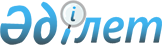 О внесении изменений в решение XXIV-й сессии маслихата города Алматы IV-го созыва от 21 декабря 2009 года N 272 "О бюджете города Алматы на 2010-2012 годы"
					
			Утративший силу
			
			
		
					Решение внеочередной XXХII сессии Маслихата города Алматы IV созыва от 22 октября 2010 года N 369. Зарегистрировано в Департаменте юстиции города Алматы 28 октября 2010 года за N 860. Утратило силу в связи с истечением срока применения - решением Маслихата города Алматы от 29 июля 2011 года № 464      Сноска. Утратило силу в связи с истечением срока применения - решением XXXXVI-й сессии Маслихата города Алматы IV созыва от 29.07.2011 № 464.      В соответствии с подпунктом 4 пункта 2 статьи 106 и пункта 4 статьи 108 Бюджетного Кодекса Республики Казахстан, со статьями 6,  7  Закона Республики Казахстан «О местном государственном управлении и самоуправлении в Республике Казахстан», с постановлением Правительства Республики Казахстан от 12 октября 2010 года № 1053 «О внесении изменений и дополнений в постановление Правительства Республики Казахстан от 22 декабря 2009 года № 2162», маслихат города Алматы IV-го созыва РЕШИЛ:

      1. Внести в решение XXIV-й сессии маслихата города Алматы IV-го созыва от 21 декабря 2009 года № 272 «О бюджете города Алматы на 2010 - 2012 годы» (зарегистрировано в Реестре государственной регистрации нормативных правовых актов за № 828, опубликовано 26 декабря 2009 года в газете «Алматы ақшамы» № 151(4242) и 26 декабря 2009 года в газете «Вечерний Алматы» № 157) с изменениями и дополнениями, внесенными решениями XXV-й сессии маслихата города Алматы IV-го созыва от 22 января 2010 года № 275 «О внесении изменений и дополнений в решение XXIV-й сессии маслихата города Алматы IV-го созыва от 21 декабря 2009 года № 272 «О бюджете города Алматы на 2010-2012 годы» (зарегистрировано в Реестре государственной регистрации нормативных правовых актов за № 835, опубликовано 4 февраля 2010 года в газете «Алматы ақшамы» № 14 (4259) и 4 февраля 2010 года в газете «Вечерний Алматы № 14-15), XXVII-й сессии маслихата города Алматы IV-го созыва от 12 апреля 2010 года № 306 «О внесении изменений и дополнений в решение XXIV-й сессии маслихата города Алматы IV-го созыва от 21 декабря 2009 года № 272 «О бюджете города Алматы на 2010-2012 годы» (зарегистрировано в Реестре государственной регистрации нормативных правовых актов за № 841, опубликовано 20 апреля 2010 года в газете «Алматы ақшамы» № 47 (4292) и 20 апреля 2010 года в газете «Вечерний Алматы № 49-50»), внеочередной XXVIII-й сессии маслихата города Алматы IV-го созыва от 4 июня 2010 года № 325 «О внесении изменений и дополнений в решение XXIV-й сессии маслихата города Алматы IV-го созыва от 21 декабря 2009 года № 272 «О бюджете города Алматы на 2010-2012 годы» (зарегистрировано в Реестре государственной регистрации нормативных правовых актов за № 849, опубликовано 12 июня 2010 года в газете «Алматы ақшамы» № 72-73 (4318) и 12 июня 2010 года в газете «Вечерний Алматы № 72-74 (11279-11280»), XXIX-й сессии маслихата города Алматы IV-го созыва от 12 июля 2010 года № 330 «О внесении изменений в решение XXIV-й сессии маслихата города Алматы IV-го созыва от 21 декабря 2009 года № 272 «О бюджете города Алматы на 2010-2012 годы» (зарегистрировано в Реестре государственной регистрации нормативных правовых актов за № 855, опубликовано 20 июля 2010 года в газете «Алматы ақшамы» № 89 (4334) и 20 июля 2010 года в газете «Вечерний Алматы № 90-91(11296-11297)», XXXI-й сессии маслихата города Алматы IV-го созыва от 12 октября 2010 года № 362 «О внесении изменений в решение XXIV-й сессии маслихата города Алматы IV-го созыва от 21 декабря 2009 года № 272 «О бюджете города Алматы на 2010-2012 годы» (зарегистрировано в Реестре государственной регистрации нормативных правовых актов за № 858, опубликовано 16 октября 2010 года в газете «Алматы ақшамы» № 126-127 (4372) и 16 октября 2010 года в газете «Вечерний Алматы № 128-129)» следующие изменения:



      в пункте 1:



      в подпункте 1):



      цифры «294 326 944» заменить цифрами «310 494 550»;

      цифры «108 411 054» заменить цифрами «124 578 660»;



      в подпункте 2):

      цифры «279 612 978» заменить цифрами «295 792 584»;



      в подпункте 5):

      цифры «732 714» заменить цифрами «720 714»;



      в подпункте 6): 

      цифры «-732 714» заменить цифрами «-720 714»;



      в пункте 6: 

      цифры «4 027 264» заменить цифрами «4 027 824»;



      в пункте 8: 

      цифры «7 598 778» заменить цифрами «7 654 353»;



      в пункте 9: 

      цифры «40 033 966» заменить цифрами «40 196 134»;



      в пункте 10: 

      цифры «34 460 853» заменить цифрами «33 969 031»;



      в пункте 11: 

      цифры «7 735 613» заменить цифрами «7 623 498»;



      в пункте 12: 

      цифры «33 489 458» заменить цифрами «37 566 247»;



      в пункте 13: 

      цифры «15 439 867» заменить цифрами «17 423 667»;



      в пункте 14: 

      цифры «1 396 838» заменить цифрами «1 401 489»;



      в пункте 16: 

      цифры «47 951 805» заменить цифрами «58 451 805».



      2. Приложение 1 к указанному решению изложить в редакции согласно приложению к настоящему решению.



      3. Настоящее решение вводится в действие с 1 января 2010 года.      Председатель внеочередной

      XXXII-й сессии маслихата

      города Алматы IV-го созыва                 О. Печеник      Секретарь маслихата 

      города Алматы IV-го созыва                 Т. МукашевПриложение

к решению внеочередной XXХII сессии

маслихата города Алматы IV-го созыва

от 22 октября 2010 года № 369 

БЮДЖЕТ ГОРОДА АЛМАТЫ НА 2010 ГОД      Председатель внеочередной

      XXXII-й сессии маслихата

      города Алматы IV-го созыва                 О. Печеник      Секретарь маслихата 

      города Алматы IV-го созыва                 Т. Мукашев
					© 2012. РГП на ПХВ «Институт законодательства и правовой информации Республики Казахстан» Министерства юстиции Республики Казахстан
				Категория                     НаименованиеКатегория                     НаименованиеКатегория                     НаименованиеКатегория                     НаименованиеКатегория                     НаименованиеСумма

(тыс.тенге)КлассКлассКлассКлассСумма

(тыс.тенге)ПодклассПодклассПодклассСумма

(тыс.тенге)СпецификаСпецификаСумма

(тыс.тенге)111123I. ДОХОДЫ310 494 5501Налоговые поступления165 852 59001Подоходный налог 77 835 8902Индивидуальный подоходный налог77 835 89003Социальный налог58 210 0001Социальный налог58 210 00004Налоги на собственность19 736 9001Налоги на имущество10 770 0003Земельный налог2 196 0004Налог на транспортные средства6 770 0005Единый земельный налог90005Внутренние налоги на товары, работы и услуги6 022 8002Акцизы2 218 8003Поступления за использование природных и других ресурсов1 023 0004Сборы за ведение предпринимательской и профессиональной деятельности2 381 0005Налог на игорный бизнес400 00008Обязательные платежи, взимаемые за совершение юридически значимых действий и(или) выдачу документов уполномоченными на то государственными органами или должностными лицами4 047 0001Государственная пошлина4 047 0002Неналоговые поступления16 308 30001Доходы от государственной собственности760 3001Поступления части чистого дохода государственных предприятий40 2004Доходы на доли участия в юридических лицах, находящиеся в государственной собственности5 1005Доходы от аренды имущества, находящегося в государственной собственности705 0007Вознаграждения по кредитам, выданным из государственного бюджета10 00002Поступления от реализации товаров (работ, услуг) государственными учреждениями, финансируемыми из государственного бюджета2 0001Поступления от реализации товаров (работ, услуг) государственными учреждениями, финансируемыми из государственного бюджета2 00004Штрафы, пени, санкции, взыскания, налагаемые государственными учреждениями, финансируемыми из государственного бюджета, а также содержащимися и финансируемыми из бюджета (сметы расходов) Национального Банка Республики Казахстан2 200 0001Штрафы, пени, санкции, взыскания, налагаемые государственными учреждениями, финансируемыми из государственного бюджета, а также содержащимися и финансируемыми из бюджета (сметы расходов) Национального Банка Республики Казахстан2 200 00006Прочие неналоговые поступления13 346 0001Прочие неналоговые поступления13 346 0003Поступления от продажи основного капитала3 755 00001Продажа государственного имущества, закрепленного за государственными учреждениями2 124 0001Продажа государственного имущества, закрепленного за государственными учреждениями2 124 00003Продажа земли и нематериальных активов1 631 0001Продажа земли 1 600 0002Продажа нематериальных активов31 0004Поступления трансфертов 124 578 66002Трансферты из вышестоящих органов государственного управления124 578 6601Трансферты из республиканского бюджета124 578 660Функциональная группа      НаименованиеФункциональная группа      НаименованиеФункциональная группа      НаименованиеФункциональная группа      НаименованиеФункциональная группа      НаименованиеСумма (тыс.тенге)Функциональная подгруппаФункциональная подгруппаФункциональная подгруппаФункциональная подгруппаСумма (тыс.тенге)Администратор бюджетных программАдминистратор бюджетных программАдминистратор бюджетных программСумма (тыс.тенге)ПрограммаПрограммаСумма (тыс.тенге)111123II. ЗАТРАТЫ295 792 58401Государственные услуги общего характера4 027 824111Аппарат маслихата города республиканского значения65 652001Услуги по обеспечению деятельности маслихата города республиканского значения64 852004Материально-техническое оснащение государственных органов800121Аппарат акима города республиканского значения2 184 957001Услуги по обеспечению деятельности акима города республиканского значения924 394002Создание информационных систем256 547003Капитальный ремонт зданий, помещений и сооружений государственных органов21 159004Материально-техническое оснащение государственных органов91 843005Организация деятельности центров обслуживания населения по предоставлению государственных услуг физическим и юридическим лицам по принципу «одного окна»891 014123Аппарат акима района в городе, города районного значения, поселка, аула (села), аульного (сельского) округа1 234 522001Услуги по обеспечению деятельности акима района в городе, города районного значения, поселка, аула (села), аульного (сельского) округа422 147023Материально-техническое оснащение государственных органов812 375356Управление финансов города республиканского значения416 569001Услуги по реализации государственной политики в области исполнения местного бюджета и управления коммунальной собственностью125 974003Проведение оценки имущества в целях налогообложения13 129004Организация работы по выдаче разовых талонов и обеспечение полноты сбора сумм от реализации разовых талонов104 723010Организация приватизации коммунальной собственности152 136011Учет, хранение, оценка и реализация имущества, поступившего в коммунальную собственность20 607357Управление экономики и бюджетного планирования города республиканского значения126 124001Услуги по реализации государственной политики в области формирования и развития экономической политики, системы государственного планирования и управления города республиканского значения126 12402Оборона746 756350Управление по мобилизационной подготовке, гражданской обороне, организации предупреждения и ликвидации аварий и стихийных бедствий города республиканского значения117 395003Мероприятия в рамках исполнения всеобщей воинской обязанности15 860007Подготовка территориальной обороны и территориальная оборона города республиканского значения101 535350Управление по мобилизационной подготовке, гражданской обороне, организации предупреждения и ликвидации аварий и стихийных бедствий города республиканского значения629 361001Услуги по реализации государственной политики на местном уровне в области мобилизационной подготовки, гражданской обороны, организации предупреждения и ликвидации аварий и стихийных бедствий32 062005Мобилизационная подготовка и мобилизация города республиканского значения17 591006Предупреждение и ликвидация чрезвычайных ситуаций масштаба города республиканского значения579 70803Общественный порядок, безопасность, правовая, судебная, уголовно-исполнительная деятельность7 654 353352Исполнительный орган внутренних дел, финансируемый из бюджета города республиканского значения6 680 407001Услуги по реализации государственной политики в области обеспечения охраны общественного порядка и безопасности на территории города республиканского значения5 705 566002Организация работы медвытрезвителей и подразделений полиции, организующих работу медвытрезвителей 28 919003Поощрение граждан, участвующих в охране общественного порядка2 000005Создание информационных систем52 675007Капитальный ремонт зданий, помещений и сооружений государственных органов243 187008Материально-техническое оснащение государственных органов156 675011Организация временной изоляции, адаптации и реабилитации несовершеннолетних 74 621012Услуги по размещению лиц, не имеющих определенного места жительства и документов75 128013Организация содержания лиц, арестованных в административном порядке25 820014Организация содержания служебных животных 27 640015Обеспечение охраны общественного порядка во время проведений мероприятий международного значения за счет целевых трансфертов из республиканского бюджета 285 801016Проведение операции «Мак» за счет целевых трансфертов из республиканского бюджета2 375368Управление пассажирского транспорта и автомобильных дорог города республиканского значения681 896007Обеспечение безопасности дорожного движения в населенных пунктах681 896 373Управление строительства города республиканского значения292 050 004Развитие объектов органов внутренних дел 292 050 04Образование40 196 134123Аппарат акима района в городе, города районного значения, поселка, аула (села), аульного (сельского) округа5 263 372004Поддержка организаций дошкольного воспитания и обучения5 263 372359Управление туризма, физической культуры и спорта города республиканского значения1 432 086006Дополнительное образование для детей и юношества по спорту1 141 907007Общеобразовательное обучение одаренных в спорте детей в специализированных организациях образования290 179360Управление образования города республиканского значения22 133 794003Общеобразовательное обучение19 339 045004Общеобразовательное обучение по специальным образовательным программам1 412 115005Общеобразовательное обучение одаренных детей в специализированных организациях образования465 796008Дополнительное образование для детей 916 838353Управление здравоохранения города республиканского значения127 290043Подготовка специалистов в организациях технического и профессионального, послесреднего образования127 290360Управление образования города республиканского значения3 486 735018Организация профессионального обучения11 064024Подготовка специалистов в организациях технического и профессионального образования3 475 671353Управление здравоохранения города республиканского значения46 346003Повышение квалификации и переподготовка кадров46 346360Управление образования города республиканского значения504 121012Повышение квалификации и переподготовка кадров132 906060Подготовка и переподготовка кадров371 215360Управление образования города республиканского значения3 147 382001Услуги по реализации государственной политики на местном уровне в области образования 86 181006Информатизация системы образования в государственных учреждениях образования города республиканского значения123 955007Приобретение и доставка учебников, учебно-методических комплексов для государственных учреждений образования города республиканского значения867 173009Проведение школьных олимпиад, внешкольных мероприятий и конкурсов масштаба города республиканского значения198 767010Капитальный, текущий ремонт объектов образования в рамках реализации стратегии региональной занятости и переподготовки кадров1 712 612013Обследование психического здоровья детей и подростков и оказание психолого-медико-педагогической консультативной помощи населению67 260014Реабилитация и социальная адаптация детей и подростков с проблемами в развитии89 461015Материально-техническое оснащение государственных органов1 973373Управление строительства города республиканского значения4 055 008006Сейсмоусиление объектов образования в городе Алматы549 680007Сейсмоусиление объектов образования в городе Алматы в рамках реализации стратегии региональной занятости и переподготовки кадров944 000037Строительство и реконструкция объектов образования2 561 32805Здравоохранение33 969 031353Управление здравоохранения города республиканского значения193 344004Оказание стационарной медицинской помощи по направлению специалистов первичной медико-санитарной помощи и организаций здравоохранения, за исключением медицинской помощи, оказываемой из средств республиканского бюджета193 344353Управление здравоохранения города республиканского значения585 231005Производство крови, ее компонентов и препаратов для местных организаций здравоохранения171 780006Услуги по охране материнства и детства290 893007Пропаганда здорового образа жизни121 791017Приобретение тест-систем для проведения дозорного эпидемиологического надзора767353Управление здравоохранения города республиканского значения4 626 912009Оказание медицинской помощи лицам, страдающим туберкулезом, инфекционными, психическими заболеваниями и расстройствами2 900 578019Обеспечение больных туберкулезом противотуберкулезными препаратами 79 455020Обеспечение больных диабетом противодиабетическими препаратами363 297022Обеспечение больных с почечной недостаточностью лекарственными средствами, диализаторами, расходными материалами и больных после трансплантации почек лекарственными средствами413 807026Обеспечение факторами свертывания крови при лечении взрослых, больных гемофилией384 787027Централизованный закуп вакцин и других медицинских иммунобиологических препаратов для проведения иммунопрофилактики населения359 207036Обеспечение тромболитическими препаратами больных с острым инфарктом миокарда125 781353Управление здравоохранения города республиканского значения7 496 867010Оказание амбулаторно-поликлинической помощи населению за исключением медицинской помощи, оказываемой из средств республиканского бюджета5 842 339014Обеспечение лекарственными средствами и специализированными продуктами детского и лечебного питания отдельных категорий населения на амбулаторном уровне1 654 528353Управление здравоохранения города республиканского значения3 004 185011Оказание скорой медицинской помощи и санитарная авиация 2 989 734029Базы спецмедснабжения города республиканского значения14 451353Управление здравоохранения города республиканского значения1 942 399001Услуги по реализации государственной политики на местном уровне в области здравоохранения63 088008Реализация мероприятий по профилактике и борьбе со СПИД в Республике Казахстан237 550016Обеспечение граждан бесплатным или льготным проездом за пределы населенного пункта на лечение2 948018Информационно-аналитические услуги в области здравоохранения32 390032Капитальный ремонт зданий, помещений и сооружений медицинских организаций здравоохранения 632 054033Материально-техническое оснащение медицинских государственных организаций здравоохранения974 369373Управление строительства города республиканского значения16 120 093009Сейсмоусиление объектов здравоохранения в городе Алматы655 188010Капитальный ремонт сейсмоусиляемых объектов здравоохранения в городе Алматы361 314038Строительство и реконструкция объектов здравоохранения15 103 59106Социальная помощь и социальное обеспечение7 623 498355Управление занятости и социальных программ города республиканского значения1 170 258002Предоставление специальных социальных услуг для престарелых и инвалидов в медико-социальных учреждениях (организациях) общего типа299 701020Предоставление специальных социальных услуг для инвалидов с психоневрологическими заболеваниями, в психоневрологических медико-социальных учреждениях (организациях)437 212021Предоставление специальных социальных услуг для престарелых, инвалидов, в том числе детей-инвалидов, в реабилитационных центрах196 747022Предоставление специальных социальных услуг для детей-инвалидов с психоневрологическими патологиями в детских психоневрологических медико-социальных учреждениях (организациях)236 598 360Управление образования города республиканского значения584 975 016Социальное обеспечение сирот, детей, оставшихся без попечения родителей584 975 373Управление строительства города республиканского значения408 551 039Строительство и реконструкция объектов социального обеспечения408 551 123Аппарат акима района в городе, города районного значения, поселка, аула (села), аульного (сельского) округа144 295 003Оказание социальной помощи нуждающимся гражданам на дому144 295 355Управление занятости и социальных программ города республиканского значения4 808 652 003Программа занятости877 944 006Государственная адресная социальная помощь119 412 007Жилищная помощь234 474 008Социальная помощь отдельным категориям нуждающихся граждан по решениям местных представительных органов2 650 134 009Социальная поддержка инвалидов128 414 012Государственные пособия на детей до 18 лет38 075 015Обеспечение нуждающихся инвалидов обязательными гигиеническими средствами, предоставление социальных услуг индивидуального помощника для инвалидов первой группы, имеющих затруднение в передвижении, и специалиста жестового языка для инвалидов по слуху в соответствии с индивидуальной программой реабилитации инвалида101 699 016Социальная адаптация лиц, не имеющих определенного места жительства134 240 024Обеспечение проезда участникам и инвалидам Великой Отечественной войны по странам Содружества Независимых Государств, по территории Республики Казахстан, а также оплаты им и сопровождающим их лицам расходов на питание, проживание, проезд для участия в праздничных мероприятиях в городах Москва, Астана к 65-летию Победы в Великой Отечественной войне12 044 025Выплата единовременной материальной помощи участникам и инвалидам Великой Отечественной войны, а также лицам, приравненным к ним, военнослужащим, в том числе уволенным в запас (отставку), проходившим военную службу в период с 22 июня 1941 года по 3 сентября 1945 года в воинских частях, учреждениях, в военно-учебных заведениях, не входивших в состав действующей армии, награжденным медалью «За победу над Германией в Великой Отечественной войне 1941-1945 гг.» или медалью «За победу над Японией», проработавшим (прослужившим) не менее шести месяцев в тылу в годы Великой Отечественной войны к 65-летию Победы в Великой Отечественной войне512 216 355Управление занятости и социальных программ города республиканского значения506 767 001Услуги по реализации государственной политики на местном уровне в области обеспечения занятости и реализации социальных программ для населения362 354 013Оплата услуг по зачислению, выплате и доставке пособий и других социальных выплат20 801 019Размещение государственного социального заказа в неправительственном секторе за счет целевых трансфертов из республиканского бюджета114 644 026Капитальный ремонт зданий, помещений и сооружений государственных органов1 768 027Материально-техническое оснащение государственных органов7 200 07Жилищно-коммунальное хозяйство37 566 247371Управление энергетики и коммунального хозяйства города республиканского значения647 265 008Развитие, обустройство и (или) приобретение инженерно-коммуникационной инфраструктуры647 265 373Управление строительства города республиканского значения22 909 230 012Строительство и (или) приобретение жилья государственного коммунального жилищного фонда1 962 905 017Развитие, обустройство и (или) приобретение инженерно-коммуникационной инфраструктуры 15 619 546 019Строительство жилья5 326 779 374Управление жилья города республиканского значения53 708 001Услуги по реализации государственной политики на местном уровне по вопросам жилья52 328 005Изъятие, в том числе путем выкупа, земельных участков для государственных надобностей и связанное с этим отчуждение недвижимого имущества500 009Материально-техническое оснащение государственных органов880 123Аппарат акима района в городе, города районного значения, поселка, аула (села), аульного (сельского) округа1 253 848 015Ремонт инженерно-коммуникационной инфраструктуры и благоустройство населенных пунктов в рамках реализации стратегии региональной занятости и переподготовки кадров1 253 848 354Управление природных ресурсов и регулирования природопользования города республиканского значения3 893 979010Ремонт водохозяйственных сооружений и особо охраняемых природных территорий в рамках реализации стратегии региональной занятости и переподготовки кадров2 508 513 014Функционирование системы водоснабжения и водоотведения385 466 015Приобретение коммунальной техники для очистки от снега территории города Алматы1 000 000 371Управление энергетики и коммунального хозяйства города республиканского значения2 192 200 001Услуги по реализации государственной политики на местном уровне в области энергетики и коммунального хозяйства36 481 005Развитие коммунального хозяйства670 903 006Функционирование системы водоснабжения и водоотведения62 249 010Приобретение коммунальной техники100 000 014Ремонт инженерно-коммуникационной инфраструктуры и благоустройство населенных пунктов в рамках реализации стратегии региональной занятости и переподготовки кадров1 098 548 015Развитие инженерно-коммуникационной инфраструктуры и благоустройство населенных пунктов в рамках реализации стратегии региональной занятости и переподготовки кадров224 019 123Аппарат акима района в городе, города районного значения, поселка, аула (села), аульного (сельского) округа5 392 074 008Освещение улиц населенных пунктов1 343 910 009Обеспечение санитарии населенных пунктов1 977 631 010Содержание мест захоронений и погребение безродных60 636 011Благоустройство и озеленение населенных пунктов2 009 897 373Управление строительства города республиканского значения1 223 943 013Развитие благоустройства города1 223 943 08Культура, спорт, туризм и информационное пространство17 423 667 123Аппарат акима района в городе, города районного значения, поселка, аула (села), аульного (сельского) округа36 383 006Поддержка культурно-досуговой работы на местном уровне36 383 361Управление культуры города республиканского значения1 944 451 001Услуги по реализации государственной политики на местном уровне в области культуры 33 104 003Поддержка культурно-досуговой работы1 314 339 004Увековечение памяти деятелей государства46 458 005Обеспечение сохранности историко-культурного наследия и доступа к ним92 274 007Поддержка театрального и музыкального искусства218 285 008Обеспечение функционирования зоопарков и дендропарков239 991 373Управление строительства города республиканского значения490 637 014Развитие объектов культуры490 637 359Управление туризма, физической культуры и спорта города республиканского значения1 863 852 001Услуги по реализации государственной политики на местном уровне в сфере туризма, физической культуры и спорта33 025 003Проведение спортивных соревнований на уровне города республиканского значения543 672 004Подготовка и участие членов сборных команд города республиканского значения по различным видам спорта на республиканских и международных спортивных соревнованиях1 287 155 373Управление строительства города республиканского значения11 327 686 015Развитие объектов спорта11 327 686 358Управление архивов и документации города республиканского значения132 589 001Услуги по реализации государственной политики на местном уровне по управлению архивным делом13 576 002Обеспечение сохранности архивного фонда119 013 361Управление культуры города республиканского значения284 235 009Обеспечение функционирования городских библиотек284 235 362Управление внутренней политики города республиканского значения648 470 005Услуги по проведению государственной информационной политики через газеты и журналы 318 470 006Услуги по проведению государственной информационной политики через телерадиовещание330 000 363Управление по развитию языков города республиканского значения207 624 001Услуги по реализации государственной политики на местном уровне в области развития языков24 974 002Развитие государственного языка и других языков народов Казахстана181 950 005Материально-техническое оснащение государственных органов700 373Управление строительства города республиканского значения59 457 016Развитие объектов архивов59 457 359Управление туризма, физической культуры и спорта города республиканского значения19 500 013Регулирование туристской деятельности19 500 362Управление внутренней политики города республиканского значения269 841 001Услуги по реализации государственной, внутренней политики на местном уровне 265 232 008Материально-техническое оснащение государственных органов4 609 377Управление по вопросам молодежной политики города Алматы138 942 001Услуги по реализации государственной политики на местном уровне по вопросам молодежной политики13 808 003Реализация региональных программ в сфере молодежной политики125 134 09Топливно-энергетический комплекс и недропользование14 475 224 371Управление энергетики и коммунального хозяйства города республиканского значения14 475 224 012Развитие теплоэнергетической системы14 475 224 10Сельское, водное, лесное, рыбное хозяйство, особо охраняемые природные территории, охрана окружающей среды и животного мира, земельные отношения1 401 489 354Управление природных ресурсов и регулирования природопользования города республиканского значения286 819 009Обеспечение функционирования водохозяйственных сооружений, находящихся в коммунальной собственности286 819 354Управление природных ресурсов и регулирования природопользования города республиканского значения1 064 703 001Услуги по реализации государственной политики в сфере охраны окружающей среды на местном уровне49 138 004Мероприятия по охране окружающей среды818 531 005Развитие объектов охраны окружающей среды118 417 006Содержание и защита особо охраняемых природных территорий78 617 351Управление земельных отношений города республиканского значения45 297 001Услуги по реализации государственной политики в области регулирования земельных отношений на территории города республиканского значения45 297 364Управление предпринимательства и промышленности города республиканского значения4 670 016Проведение противоэпизоотических мероприятий4 670 11Промышленность, архитектурная, градостроительная и строительная деятельность811 624 365Управление архитектуры и градостроительства города республиканского значения695 219 001Услуги по реализации государственной политики в сфере архитектуры и градостроительства на местном уровне86 813 002Разработка генеральных планов застройки населенных пунктов608 406 366Управление государственного архитектурно-строительного контроля города республиканского значения75 875 001Услуги по реализации государственной политики на местном уровне в сфере государственного архитектурно-строительного контроля75 875 373Управление строительства города республиканского значения40 530 001Услуги по реализации государственной политики на местном уровне в области строительства40 530 12Транспорт и коммуникации58 451 805368Управление пассажирского транспорта и автомобильных дорог города республиканского значения55 092 895002Развитие транспортной инфраструктуры48 050 067 003Обеспечение функционирования автомобильных дорог, улиц города Астаны и Алматы7 042 828 368Управление пассажирского транспорта и автомобильных дорог города республиканского значения3 358 910001Услуги по реализации государственной политики в области транспорта и коммуникаций на местном уровне43 710 005Субсидирование пассажирских перевозок по социально значимым внутренним сообщениям530 000 008Ремонт и содержание автомобильных дорог районного значения, улиц городов и населенных пунктов в рамках реализации стратегии региональной занятости и переподготовки кадров2 785 200 13Прочие4 949 662364Управление предпринимательства и промышленности города республиканского значения77 701 001Услуги по реализации государственной политики на местном уровне в области развития предпринимательства и промышленности 52 731 108Разработка и экспертиза технико-экономических обоснований местных бюджетных инвестиционных проектов (программ)24 970 364Управления предпринимательства и промышленности города республиканского значения28 010 003Поддержка предпринимательской деятельности28 010 356Управление финансов города республиканского значения3 613 388013Резерв местного исполнительного органа города республиканского значения 3 613 388 364Управление предпринимательства и промышленности города республиканского значения808 163 017Субсидирование процентной ставки по кредитам в рамках программы «Дорожная карта бизнеса - 2020» 562 200 018Частичное гарантирование кредитов малому и среднему бизнесу в рамках программы «Дорожная карта бизнеса - 2020»175 688 019Сервисная поддержка ведения бизнеса в рамках программы «Дорожная карта бизнеса - 2020»70 275 371Управление энергетики и коммунального хозяйства города республиканского значения422 400 020Развитие индустриальной инфраструктуры в рамках программы «Дорожная карта бизнеса - 2020»422 400 14Обслуживание долга233 958 356Управление финансов города республиканского значения233 958 018Обслуживание долга местных исполнительных органов по выплате вознаграждений и иных платежей по займам из республиканского бюджета233 958 15Трансферты66 261 312356Управление финансов города республиканского значения66 261 312006Возврат неиспользованных (недоиспользованных) целевых трансфертов215 504 007Бюджетные изъятия54 999 926 024Целевые текущие трансферты в вышестоящие бюджеты в связи с передачей функций государственных органов из нижестоящего уровня государственного управления в вышестоящий10 995 882 029Целевые текущие трансферты областным бюджетам, бюджетам городов Астаны и Алматы в случаях возникновения чрезвычайных ситуаций природного и техногенного характера, угрожающих политической, экономической и социальной стабильности административно-территориальной единицы, жизни и здоровью людей, проведения мероприятий общереспубликанского либо международного значения50 000 III. Чистое бюджетное кредитование-50000Бюджетные кредиты5Погашение бюджетных кредитов50 000 01Погашение бюджетных кредитов50 000 1Погашение бюджетных кредитов, выданных из государственного бюджета50 000 IV. Сальдо по операциям с финансовыми активами:14 031 252Приобретение финансовых активов14 031 25213Прочие14 031 252356Управление финансов города республиканского значения14 031 252012Формирование или увеличение уставного капитала юридических лиц13 638 252 020Кредитование КГП "Алматыпәтерқызметі" для внедрения системы раздельного сбора твердо-бытовых отходов в городе Алматы"300 000 021Кредитование КГП "ВСК Медеу"для внедрения системы энергосберегающих технологий на высокогорном спортивном комплексе "Медеу" в городе Алматы"93 000 V. Профицит бюджета720 714 VI. Использование профицита бюджета-720 714 